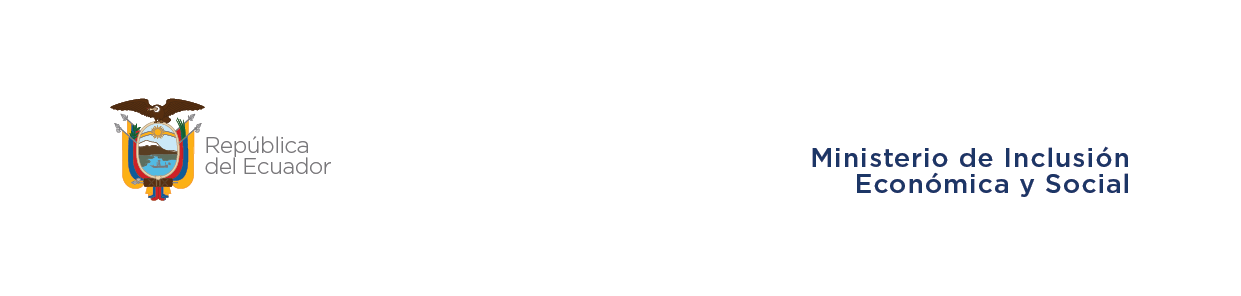 VICEMINISTERIO DE INCLUSIÓN SOCIALSUBSECRETARÍA DE DISCAPACIDADES, SUBSECRETARÍA DE ATENCIÓN INTERGENERACIONAL, SUBSECRETARÍA DE PROTECCIÓN ESPECIAL Y SUBSECRETARÍA DESARROLLO INFANTILPROYECTO DE FUNCIONAMIENTO PARA LA PRESTACIÓN DEL SERVICIO DE (INDICAR EL NOMBRE DE LA ESPECIALIDAD)Datos de identificaciónAntecedente :Describe:Hablar de su proyecto.Propósito general del proyecto Justificación:Resaltar la importancia y trascendencia del proyecto.Objetivos:Objetivo General:  Los objetivos generales corresponden a las finalidades genéricas del proyecto. Tienen que ser coherentes con la misión de la entidad. Responde a las preguntas: ¿Qué? ¿Cómo? ¿Para qué? 4.2. Objetivos Específicos: Son cuantificables, medibles mediante indicadores y directamente verificables. Describen resultados esperados del    proyecto enmarcados en  la población a atender,  permiten hacer seguimiento y evaluación del grado de cumplimiento de los efectos que se quieren conseguir con los objetivos específicos. Usuarios:Se identifican dos tipos de usuarios: Directos e indirectos. Se debe determinar el número de usuario(s) atendidos. Usuarios directos: Son aquéllos que participarán directamente en el proyecto.Usuarios indirectos: Son aquellos que están relacionadas con la persona que recibe la atención. Metodología: Hace referencia al camino o al conjunto de procedimientos  a utilizarse para alcanzar el objetivo, así como también las herramientas.Presupuesto Referencial:Especificar los recursos humanos, materiales y económicos  necesarios para la realización  de las actividades programadas, así como la posible fuente de obtención de los mismos. Estudio de Viabilidad Financiera (aplica para unidades privadas):Presentar un estudio de análisis financiero (TIR, VAN) con el que se garantizará la prestación del servicio.Nómina de Personal: Especificar a las personas que van a trabajar directamente en el proyecto y su perfil profesional. Tiempo real de dedicación al proyecto.Especificar tipo de contratación. Incluye personal voluntario.  NOTA: Tomar en cuenta la normativa legal y Norma Técnica de acuerdo a la modalidad. Razón Social:RUC:Zona:Distrito:Provincia:Cantón:Parroquia:Dirección (calle principal y secundaria):Representante legal:Directora/or o Coordinadora/or o Representante de la unidad de atención:Servicio de atención (ej. DII, PAM, PCD, PE):Modalidad:Fecha de inicio de actividades o fecha prevista:Capacidad instalada:Cobertura de atención actual: